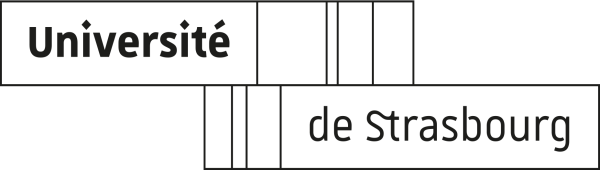 Élections partielles des représentants des usagers de 3ème cycle (doctorants) à la Commission de la recherche de l’Université de Strasbourg.Je soussigné(e), Nom _____________________ Prénom _______________________(Les données nominatives feront l’objet d’une parution sur le site internet de l’Université)Adresse personnelle ____________________________________________________E-mail _______________________________ Portable _________________________Composante ou UR _____________________________________________________déclare me porter candidat(e) en vue des élections à la commission de la recherche, collège des doctorants - secteur 2 - lettres, sciences humaines et sociales de l'Université de Strasbourg, scrutin du 22 au 24 novembre 2021.sur la liste _____________________________________________________________soutenue par __________________________________________________________(facultatif)Date,Signature,Joindre une copie de la carte d’étudiant